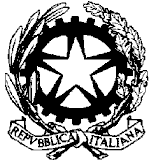 TRIBUNALE DI  PORDENONERICHIESTA COPIE ATTICANCELLERIA FALLIMENTARE/ESECUZIONI IMMOBILIARI/ESECUZIONI MOBILIARIR.G. N. ________/________  FALL   E.I.   C.P.   L.C.A.   A.S.   PREfall   E.M. 
IL SOTTOSCRITTO ________________________________________________________________________  IN QUALITA' DI __________________________________________________________________________
  se ESENTE ______________ CASELLA AVV. N. ________ 
C H I E D E IL RILASCIO DI N. ____________ COPIE, per un totale di pagine __________________________________ SEMPLICI  AUTENTICHE   CON URGENZA  SENZA URGENZA   con FORMULA ESECUTIVA  con CERTIFICAZIONE DI NON RECLAMODEI SEGUENTI ATTI: ------------------------------------------------------------------------------------------------------------------------------ ------------------------------------------------------------------------------------------------------------------------------ PORDENONE, ________________________ 	       	    FIRMA   _______________________Visto,__________________________________________________________________________________________________________________________________________________________________________ Pordenone,………………………….. 							IL GIUDICE DELEGATOSPAZIO RISERVATO ALLA CANCELLERIADA PRENDERE:   IN ARCHIVIO  IN VIA PRASECCO EVASO IL_____________ L'ADDETTO AL SERVIZIO_________________